2023Page 1 of 1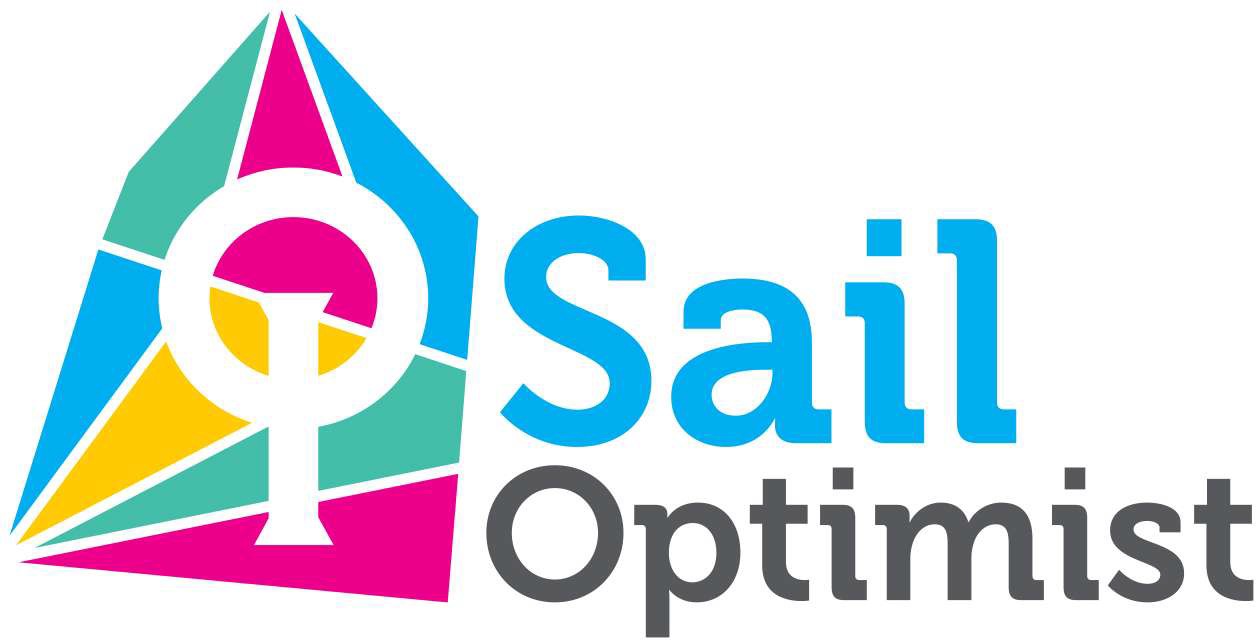 